Отчет о проведении единого дня безопасности дорожного движения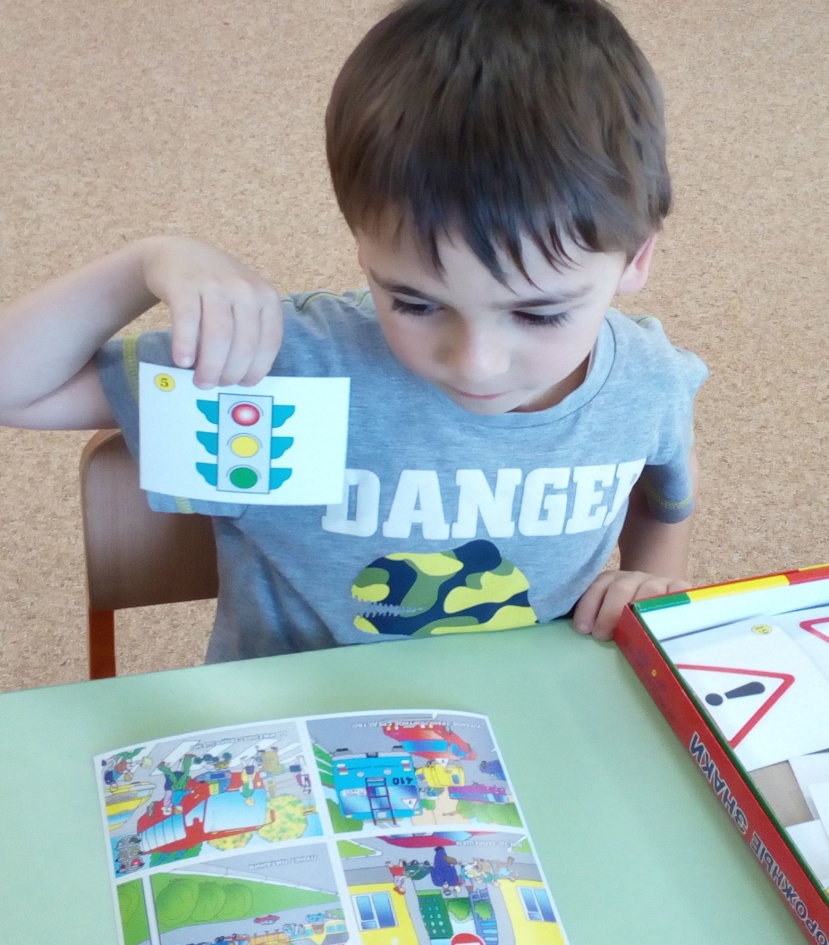 Цель: Закреплять умения детей ориентироваться на дороге и в транспорте, используя правила дорожного движения для пешеходов и пассажиров в различных практических ситуациях. Профилактическая и просветительская  работа по предотвращению дорожно-транспортного травматизма.Задачи: - Развивать у детей познавательный интерес к основам дорожной грамоты;- Воспитывать дисциплинированность и сознательное выполнение правил дорожного движения, культуру поведения в дорожно-транспортном процессе. В течение недели, посвященной правилам дорожного движения использовались разнообразные формы работы с детьми: подвижные игры на прогулках, дидактические игры, беседы, чтение художественной литературы, разучивание песни "Светофор", рисование на тему "Мой друг - светофор". В работе с родителями были организованы консультации и беседы по соблюдению правил дорожного движения: «Пример родителей- один из основных факторов успешного воспитания у детей навыков безопасного поведения на улице»;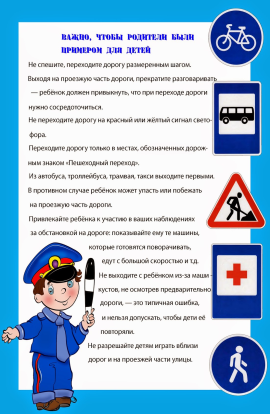 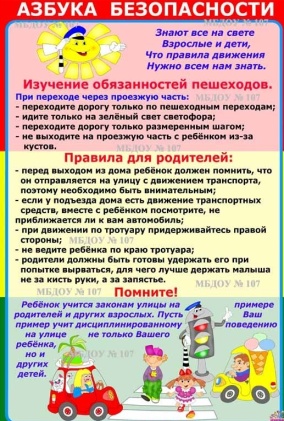 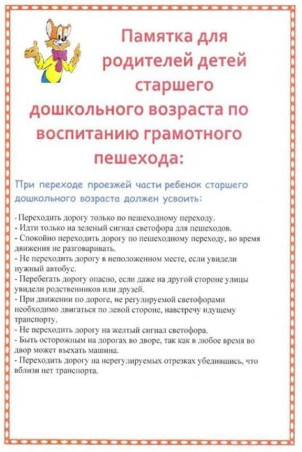 «Памятка для родителей детей старшего дошкольного возраста по воспитанию грамотного пешехода"«Детское удерживающее устройство». С детьми были проведены общие и индивидуальные беседы с сопровождением наглядных пособий по темам: «Транспортные средства», «Наша улица или светофор», «Правила пешехода», «Правила поведения в транспорте», «О чем говорят дорожные знаки», «О чём говорят дорожные знаки". При проведении бесед с детьми  мы использовали презентации "Правила дорожного движения" и "Ценю, Соблюдаю, Живу!"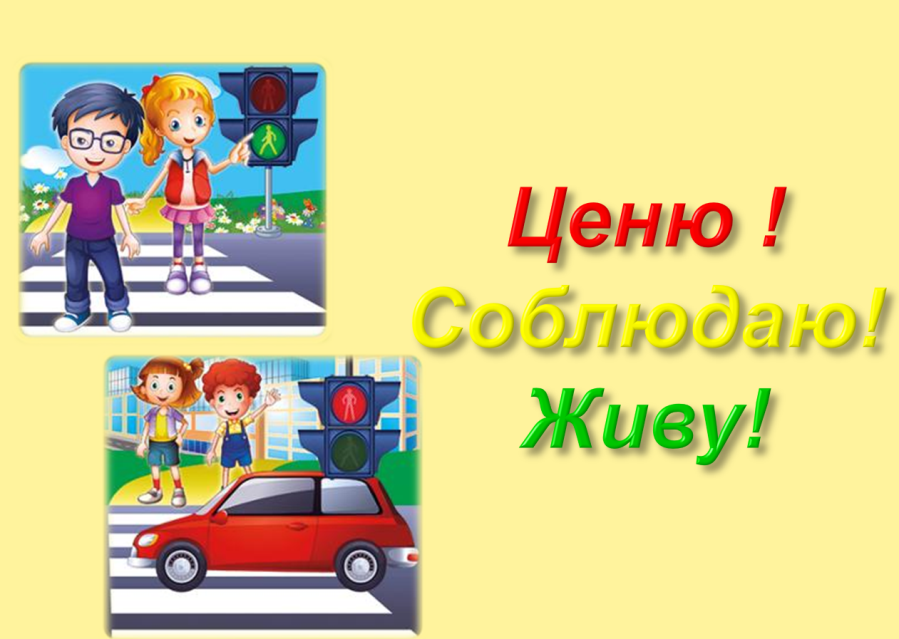 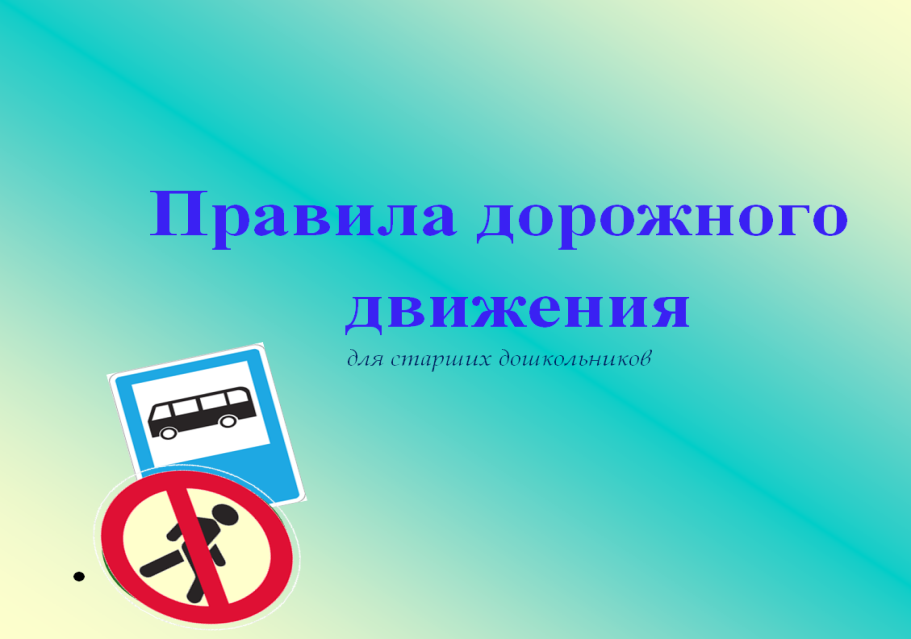  В ходе бесед дети узнали, кого называют водителем, пешеходом и пассажиром, ознакомились с понятиями «проезжая часть», «пешеходный переход», «тротуар», отгадывали загадки, учились находить на картинке, кто из детей не правильно переходит дорогу, обсуждали почему и как правильно поступать в определенной ситуации..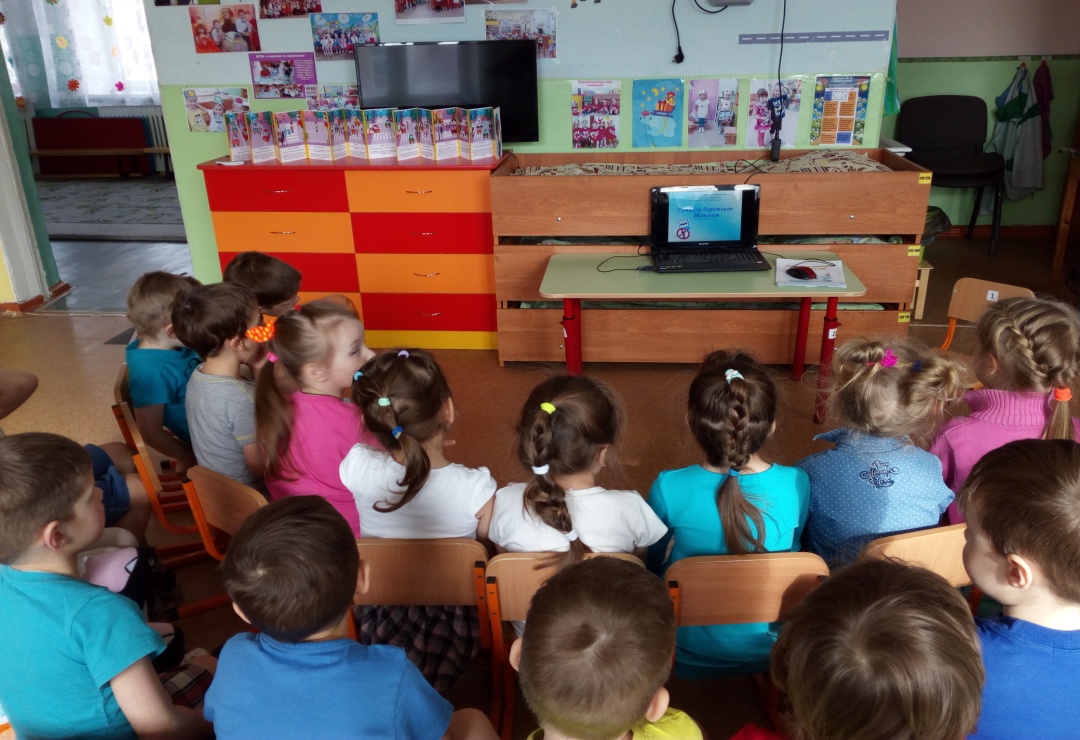 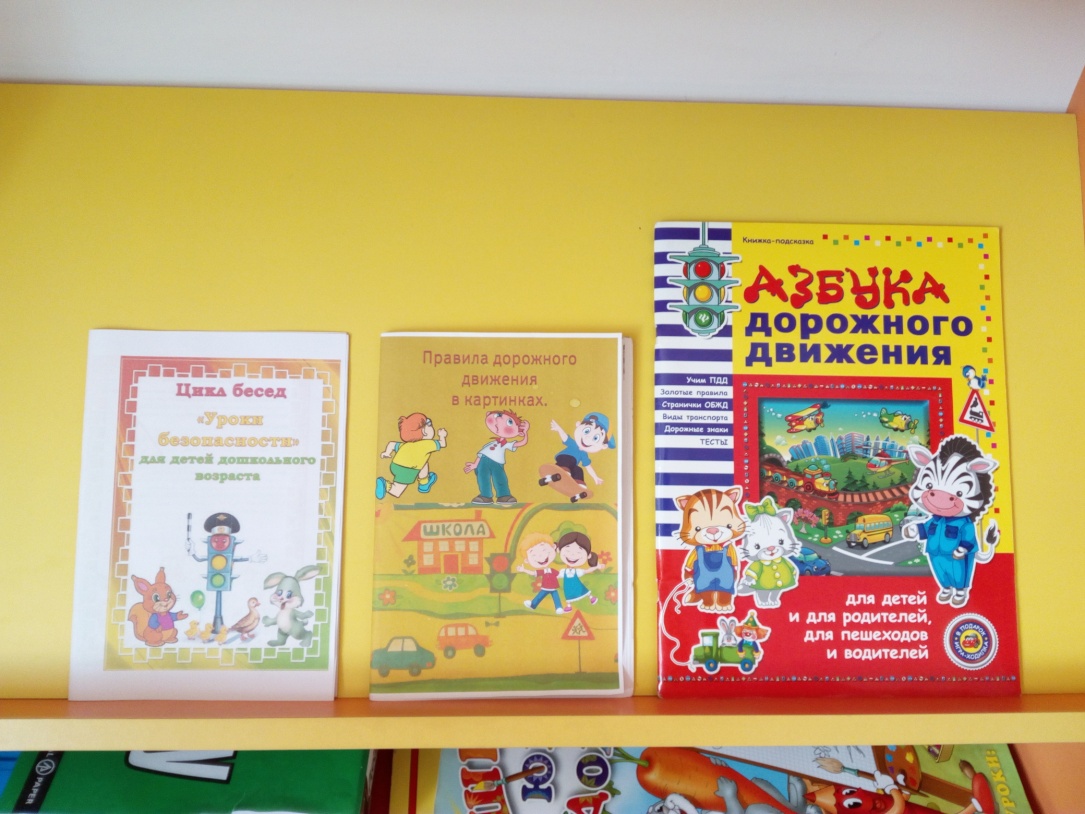  Ежедневно дети слушали произведения различных авторов по ПДД: Н. Носов "Автомобиль", А. Иванов "Азбука безопасности - Как неразлучные друзья дорогу переходили", Б. Житков "Светофор", А. Северный «Три чудесных цвета», В. Клименко «Происшествие с игрушками» и другие.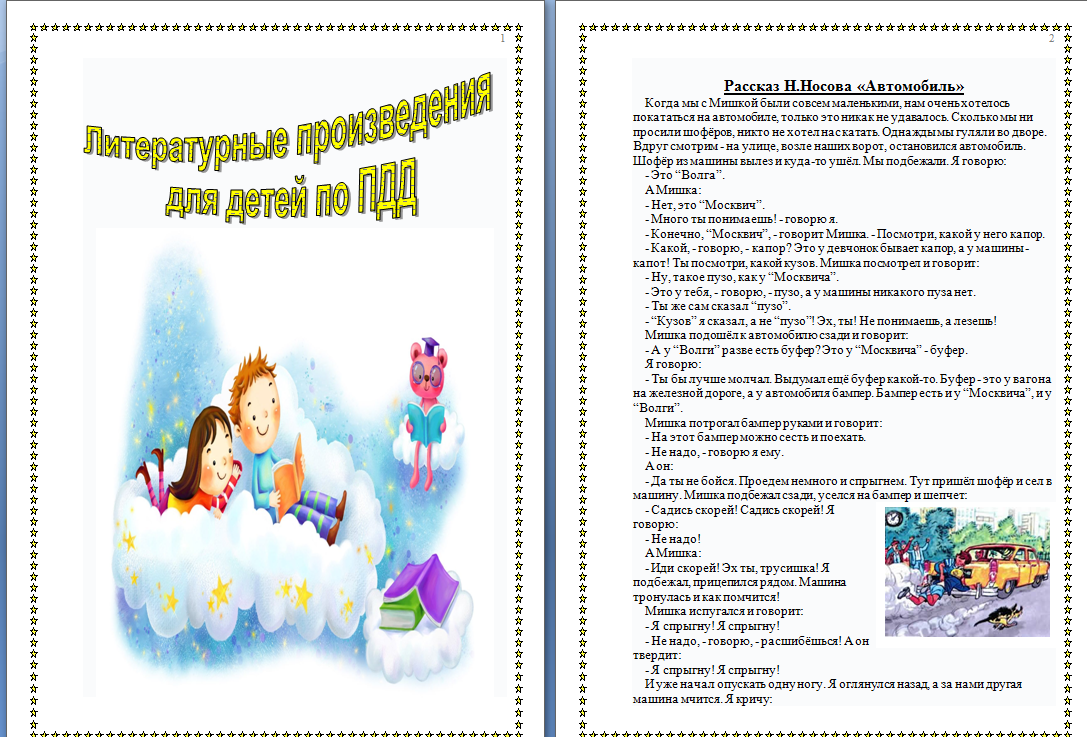 В дидактических играх: «Дорожные знаки», «Азбука безопасности»,  «Дорожное лото» дети закрепляли знания о дорожных знаках и их классификации, правила безопасного поведения на улицах и в транспорте, правила перехода перекрёстка, регулируемого светофором. 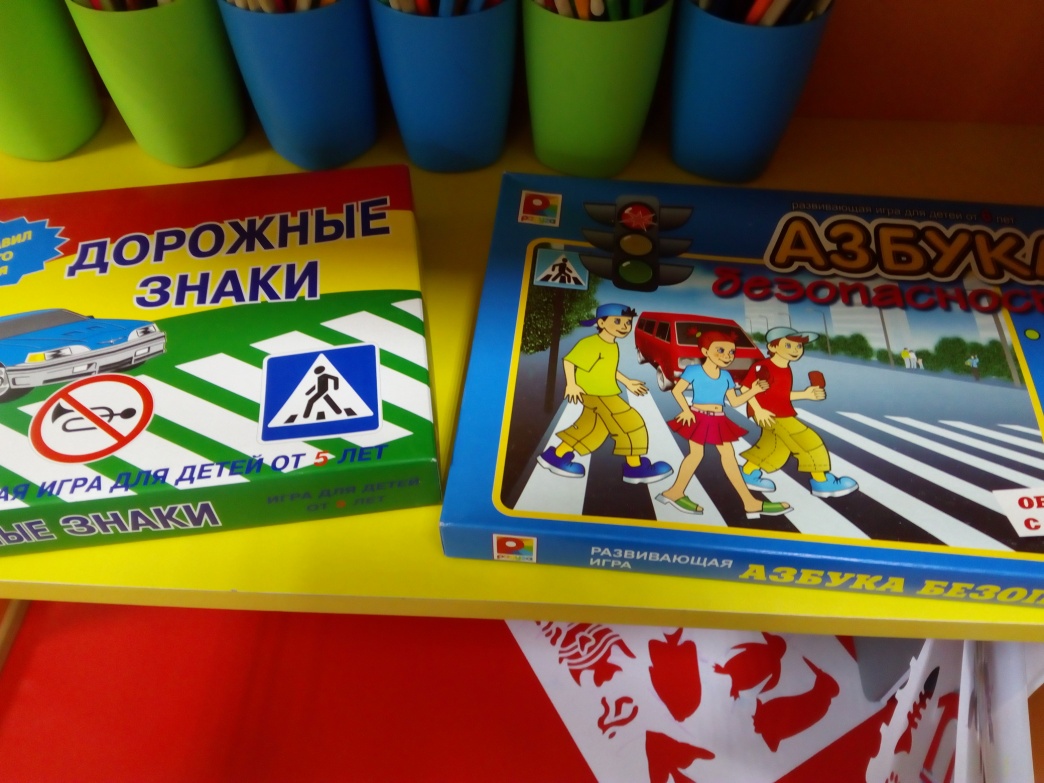 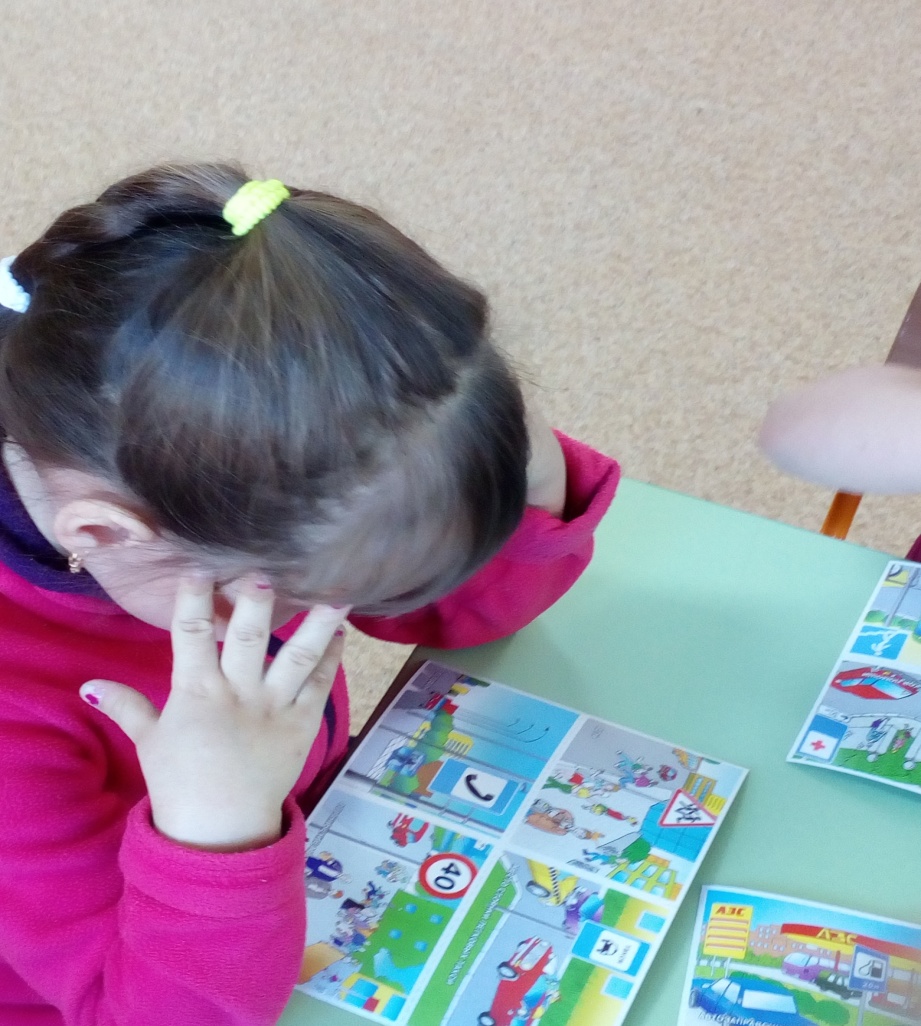 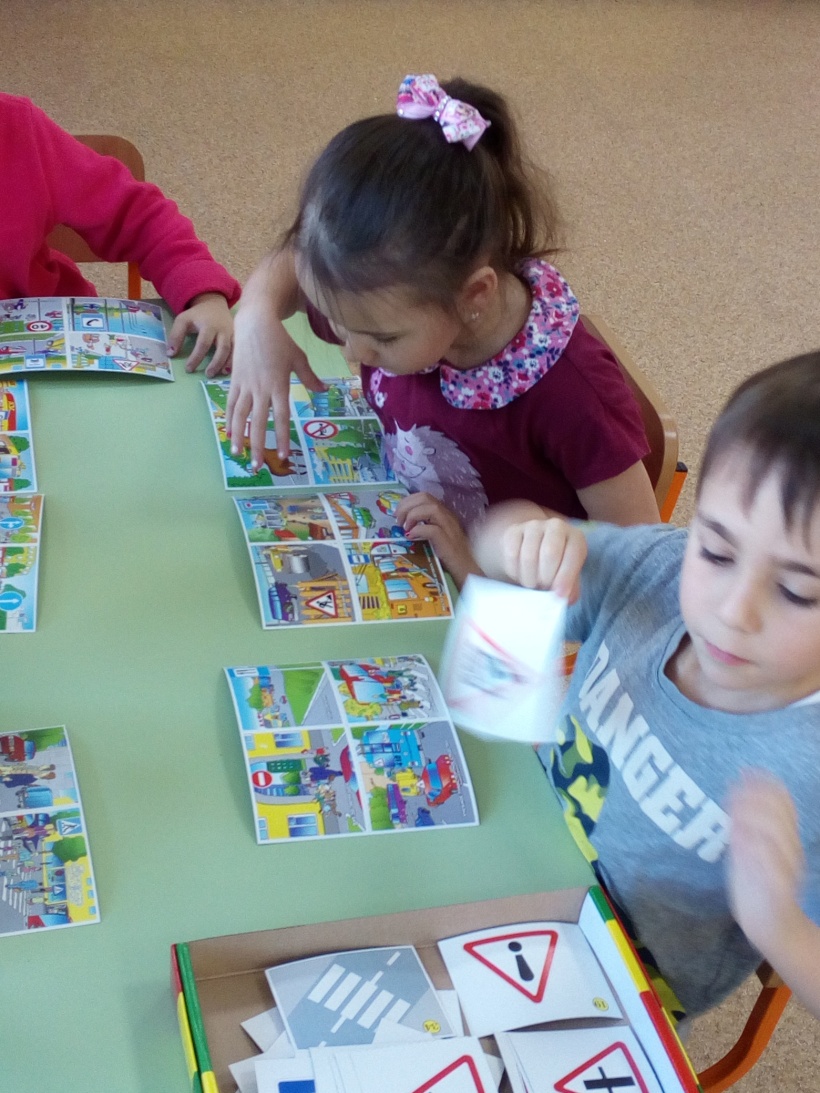 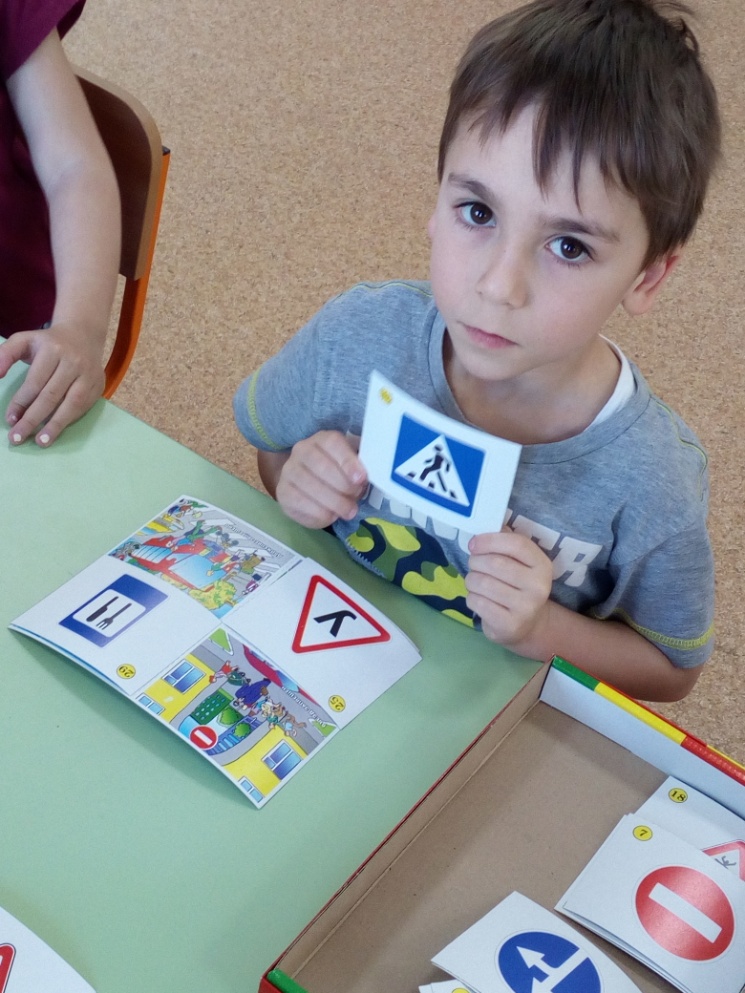 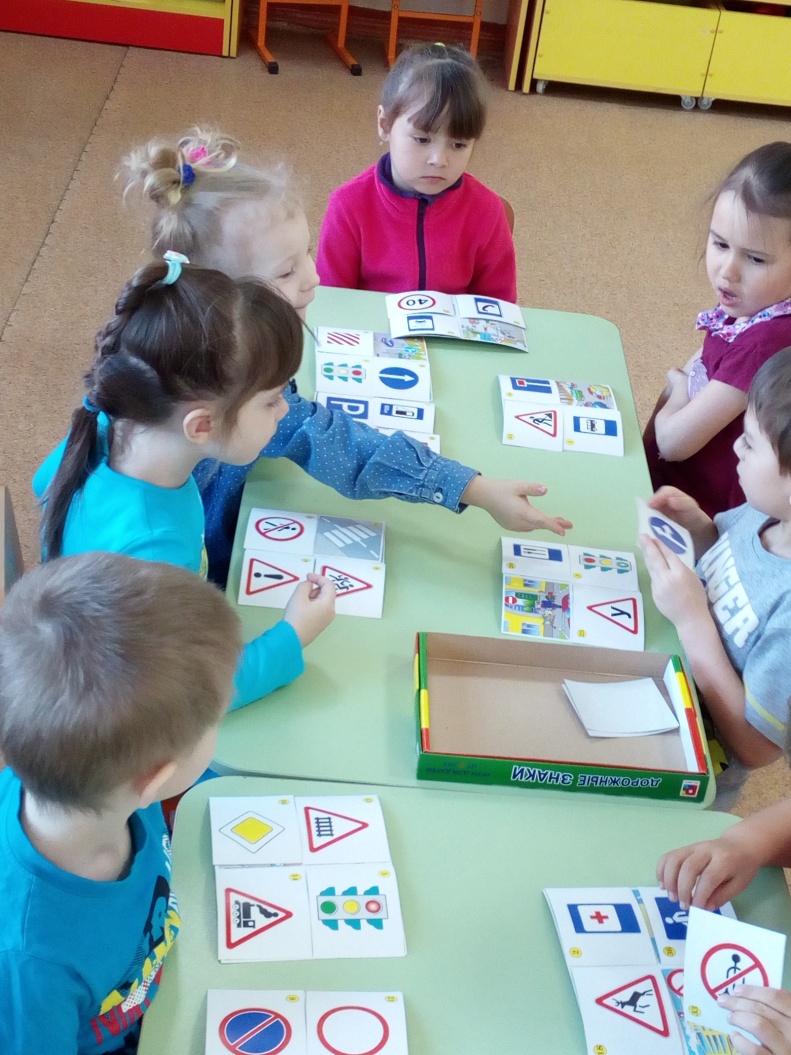 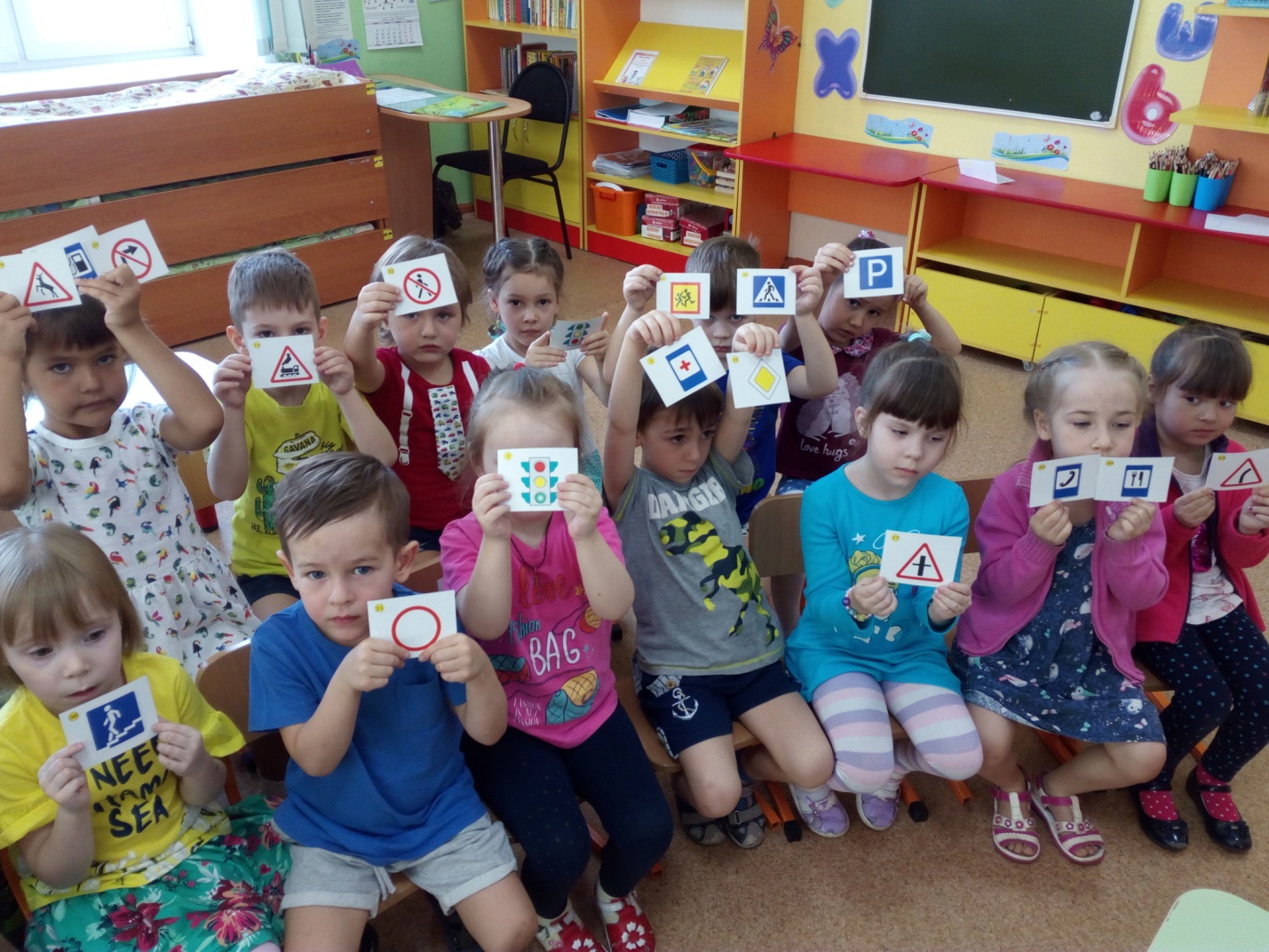 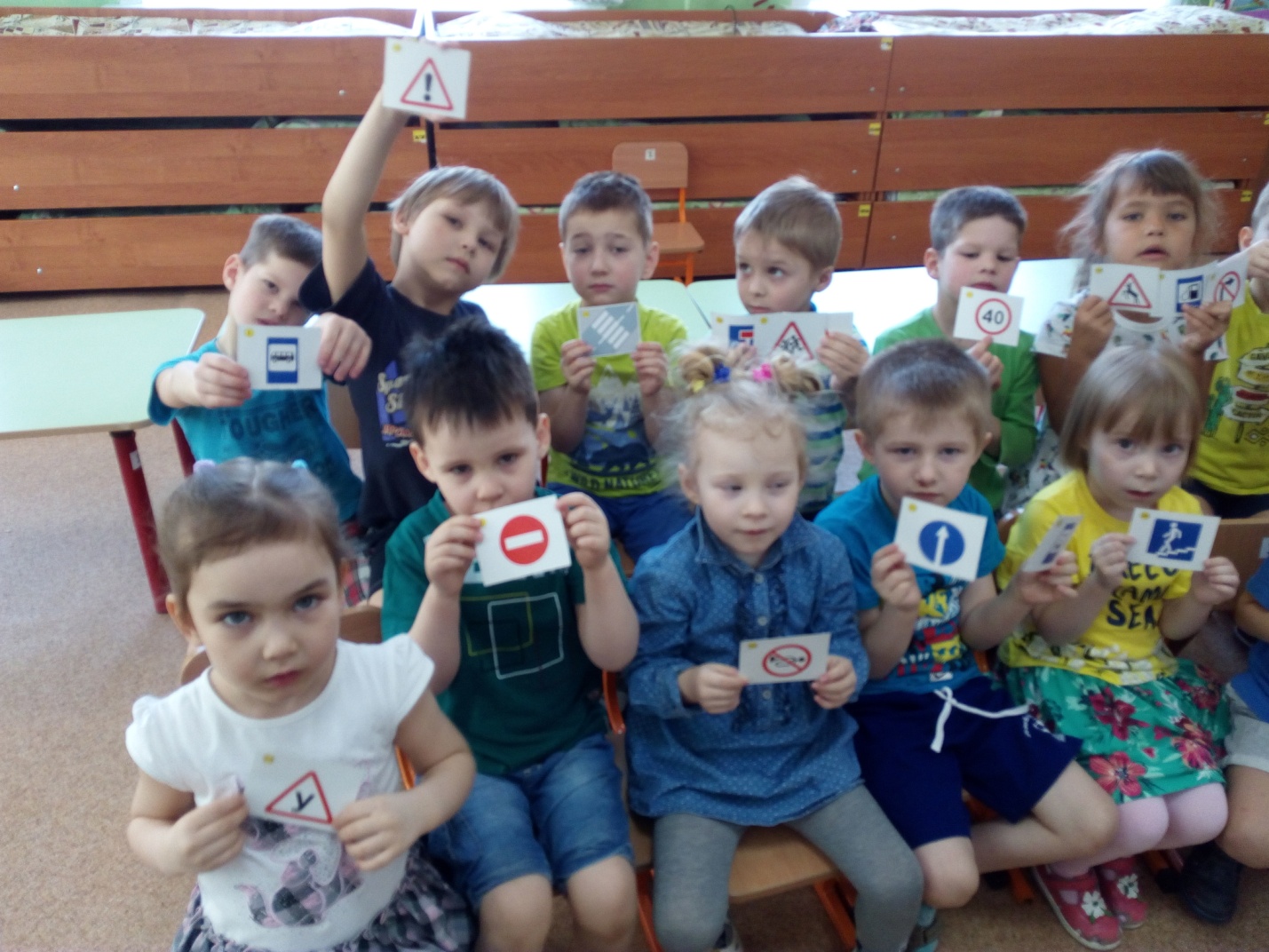 Во время прогулок дети играли в подвижные «Воробышки и автомобиль», «Красный и зеленый», в которых у детей развивались внимание, зрительная память и навыки безопасного поведения на улице.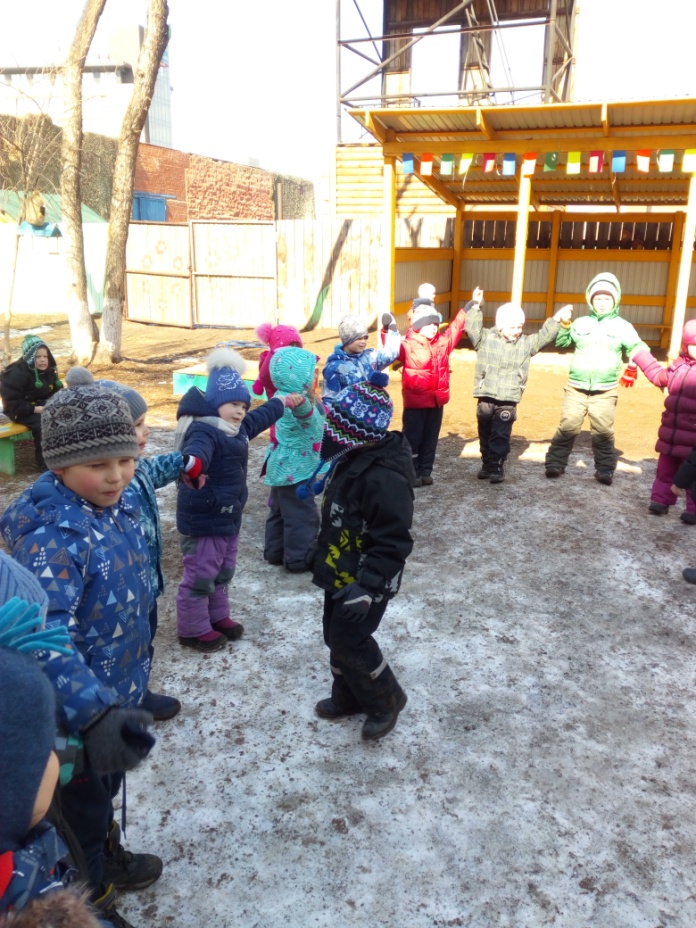 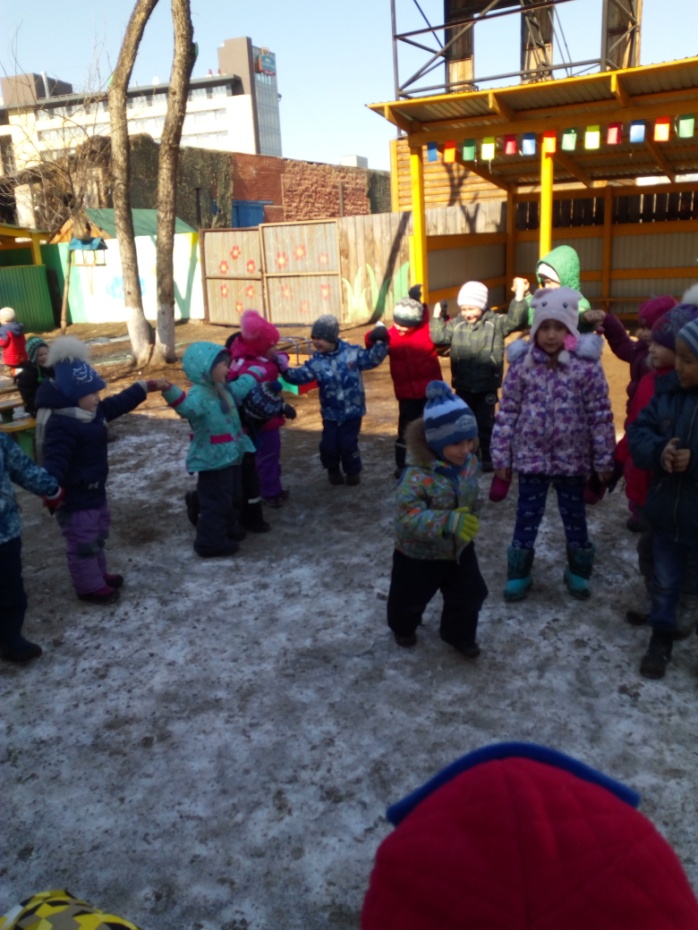 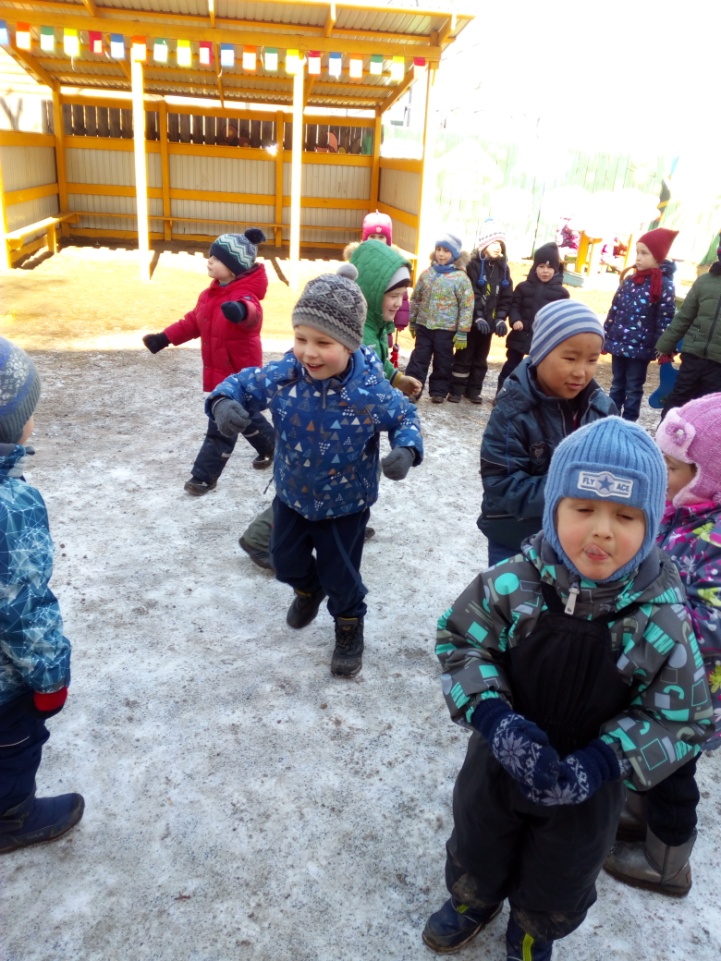 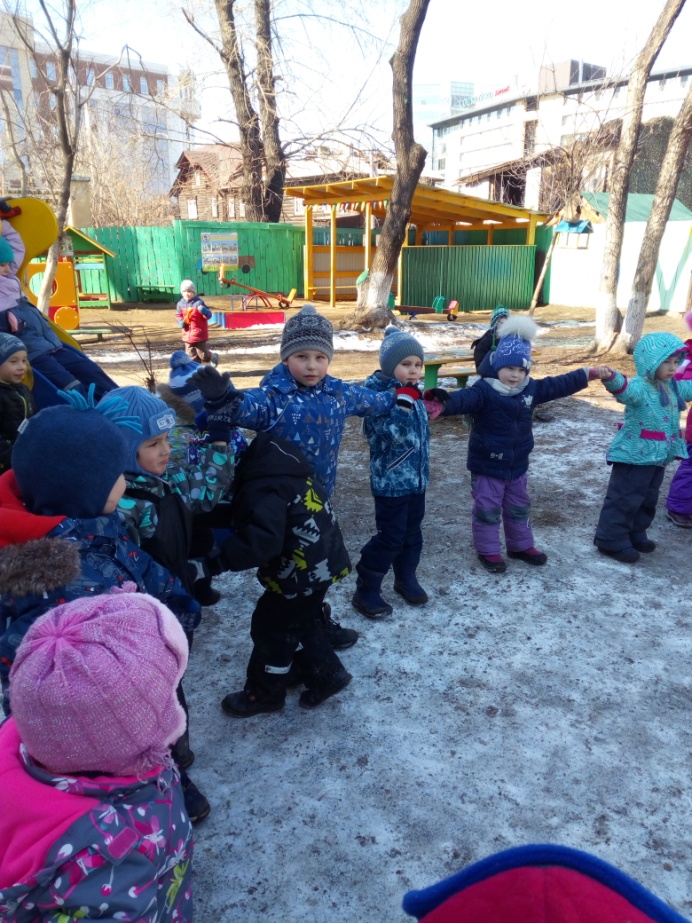 Закрепить знания о правилах дорожного движения дети смогли изобразив своего "Друга - Светофора" и разучив песню "Светофор".В свободной деятельности дети с удовольствием играли в "Парковку", "Автотрассу", "На улицах города"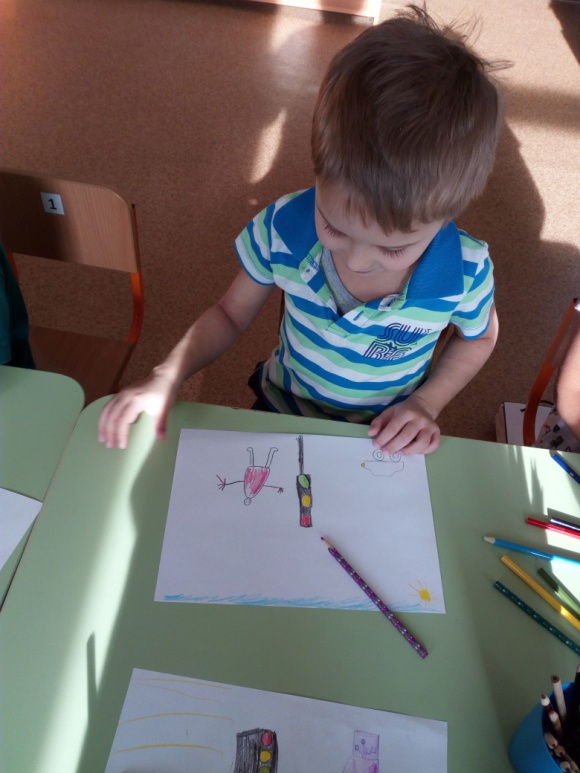 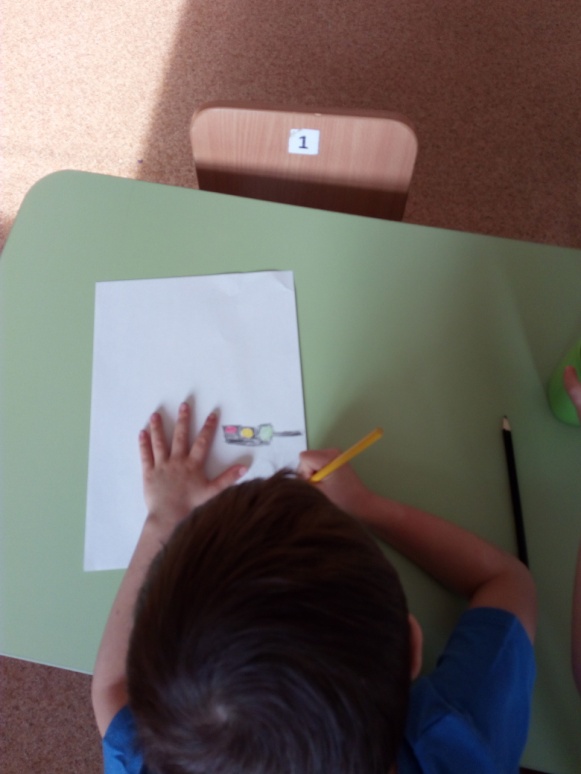 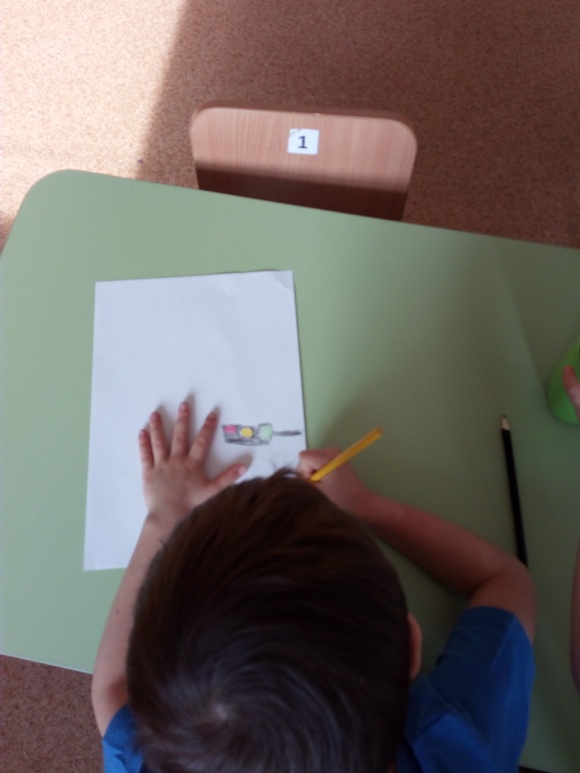 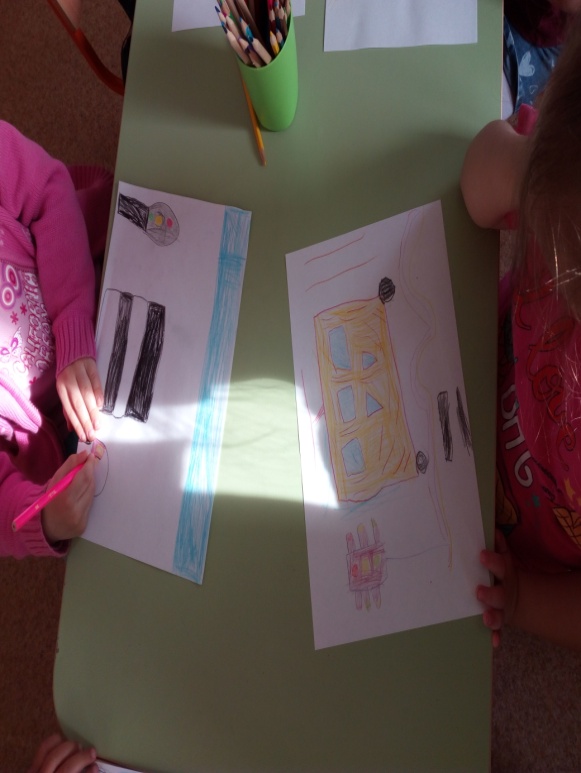 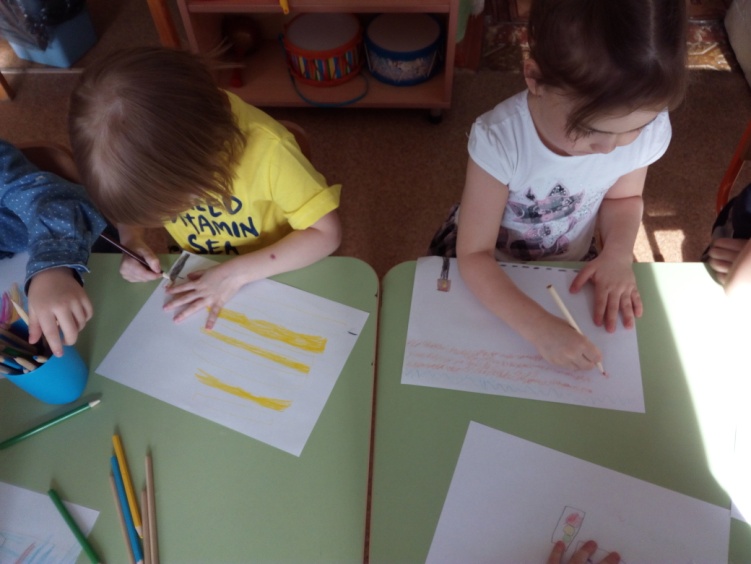 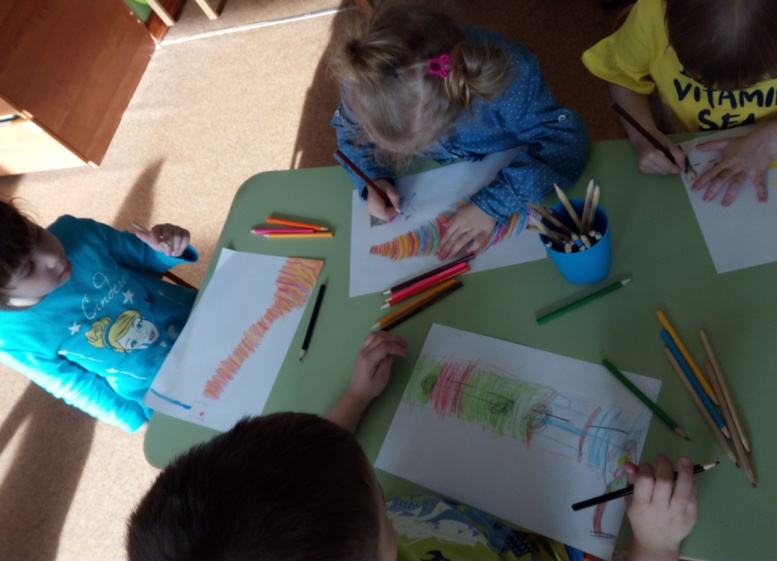 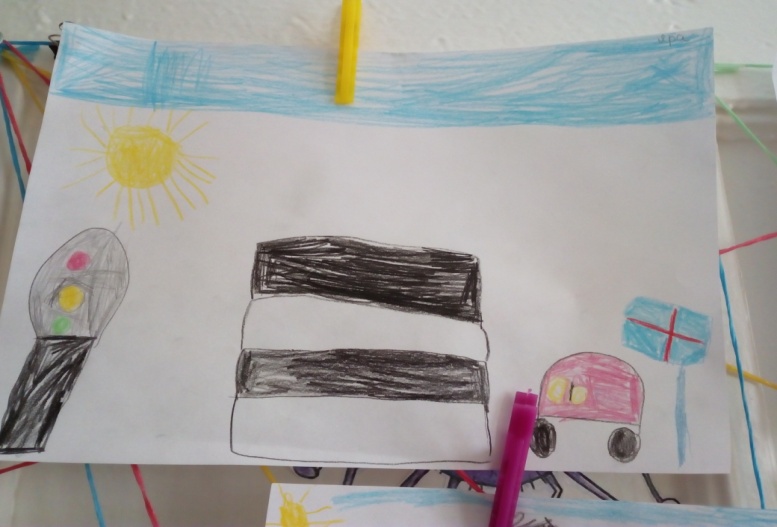 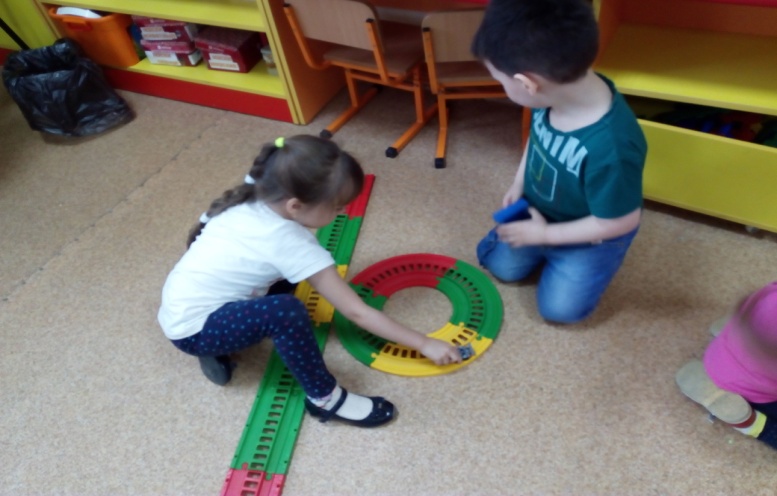 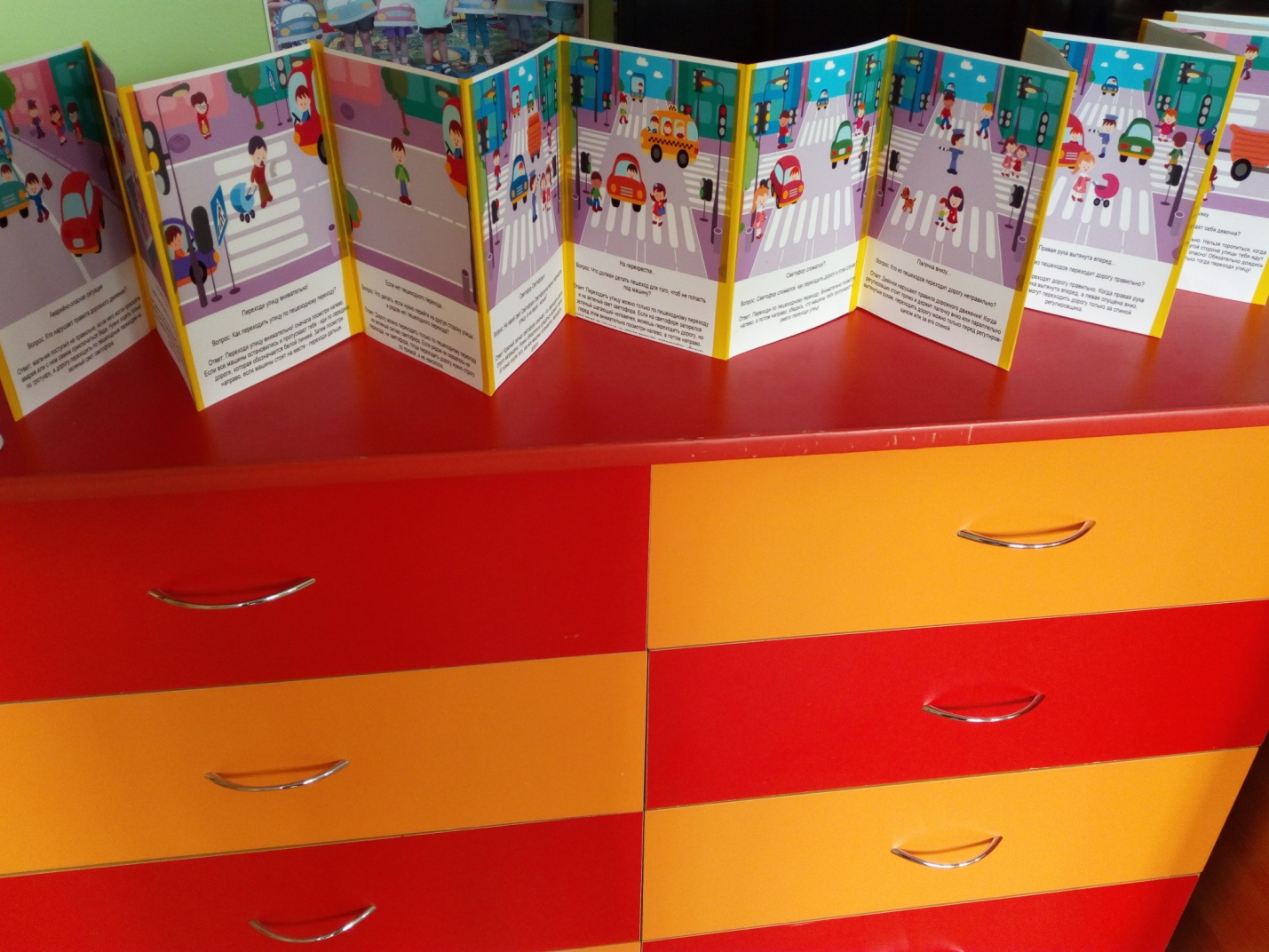 